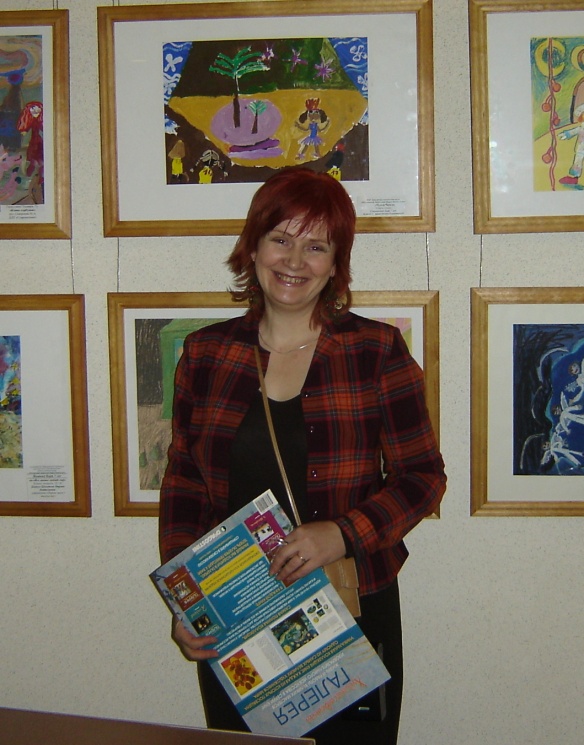 Щекотова Марина Анатольевна – художник-живописец, Окончила Российский государственный педагогический университет  имени Герцена . Член Международного художественного фонда.  Родилась в городе Сланцы Ленинградской области.  Последние годы живет И работает в Петербурге.Принимала участие в выставках петербургских художников:1999 г. - «Слон в посудной лавке» Чайный домик Летнего сада«Игрушка 1998, 2000» Петербургский манеж2000г. - «Извечная пора единства» Ивангород. Историко-архитектурный музей 2001 - «Связь веков» Тихвин Историко-архитектурныймузей2002 – «Прикосновение света» - Тихвин Историко-художественный музей2003 – «Мудрость жизни» - Подпорожье, Краеведческий музей2003 – «Осенняя выставка» Союз художников СПб2004  - «Андреевский флаг» Союз художников СПб2005 – «Альбом вдохновений» Гатчина Литературно-мемуарный музей им. Щербова2005 – «Городская весна» г.Старая Русса Дом-музей Достоевского2006 – «Цветочное ожерелье» Сестрорецк Арт-курорт2005 – «Окунись в земное блаженство» Библиотека пос. Солнечное2006 – «Юбилейная» г. Сестрорецк, выставочный зал городской администрации2010 – Персональная выставка «Город,  наполненный радостью» Историко-краеведческий музей г. Сланцы2012 - Персональная выставка «Жизнь с куклами и без» Историко-краеведческий музей г. Сланцы2014 – «Творческие параллели» - Историко-краеведческий музей г.Сланцы2014 – выставка группы «Призматика» Библиотека пос. Солнечное2015 – «Мир куклы. Мир сказки» зал Международного художественного фонда г. Москва